Муниципальное бюджетное дошкольное образовательное учреждение детский сад № 27Конспект обучающего занятия по изучению правил дорожного движения в старшей группе «Путешествие в страну дорожных знаков» (для детей 5-6 лет) Разработчик: Пушкарева Инна Васильевна, воспитатель, стаж работы 4 года,                                                                                                  1 квалификационная категория г. Батайск, 2020 г.Тема занятия: «Путешествие в страну дорожных знаков»Цель: Создание условий для закрепления детьми знаний об улице, назначении тротуара, проезжей части, дорожных знаках и их назначении.Задачи: Повторить правила поведения на улице; правила дорожного движения; закрепить умение различать и понимать значение некоторых дорожных знаков; продолжать воспитывать внимательность, наблюдательность, умение ориентироваться при переходе улицы; воспитывать у детей уважительное отношение к Правилам дорожного движения и желание следовать им; воспитывать культуру поведения с целью предупреждения детского дорожно-транспортного травматизма.Оборудование: Групповая фотография детей (когда они были в младшей группе); плакат «Улицы нашего города»; жезл инспектора ГИБДД; макеты Дорожных знаков «Пешеходный переход», «Пешеходная дорожка», «Светофор», «Осторожно дети», «Пункт медицинской помощи», «Место остановки автобуса», «Пункт питания», «Пункт первой  медицинской помощи»,  «Место стоянки»; раздаточный материал для выполнения упражнения «Укажи знак «Пешеходного перехода» и  тех, кто переходит дорогу правильно», клей; набор пластиковых полосок для игры «Пешеходный переход»; 4-ре набора кубиков для дидактического упражнения «Собери знак».Ход занятия:Групповое помещение оформлено ПДД атрибутами: доска ПДД, дорожные знаки, Плакат «Улицы нашего города», на мультимедийной доске слайд с групповой фотографией детей, когда они были в 1-й младшей группе.Приветствие. Мотивационный момент.Воспитатель и дети собираются в круг:Эй! Ребята, подходите,Друг на друга посмотрите,Поздоровайтесь ладошками,Улыбнитесь все немножко.Воспитатель: Какое у вас настроение стало?Дети: Хорошее.Воспитатель: Ребята, у меня сейчас тоже очень хорошее настроение и я хочу поделиться им с вами. Я хочу показать вам фотографию, посмотрите, кто на ней изображен? (воспитатель обращает внимание детей на мультимедийную доску, на которой слайд с групповой фотографией, где дети еще маленькие)Дети: Это мы.Воспитатель: Правильно, посмотрите, какие вы были малыши. Когда вы пришли к нам в садик, вы не умели сами одеваться, не умели правильно держать карандаш. Прошло уже почти четыре года. Теперь, когда я смотрю на вас, я вижу, что вы очень изменились, подросли и многому научились, много узнали.  Рома, скажи, чему ты научился за это время? Лера, что нового и интересного ты узнала в детском саду? (ответы детей)  Ребята, вам нравиться ходить в детский сад, почему? (ответы детей)Воспитатель: Я знаю, что вы любите играть, и сейчас я хочу поиграть с вами в игру. Проводится игра «Встаньте, те кто…». Дети садятся на стульчики, расположенные по кругу, слушают и выполняют задание воспитателя:Встаньте те, кто любит играть в машинки?Встаньте те, кто приходит в детский сад пешком?Встаньте те, кто приезжает в детский сад на автобусе?Встаньте те, кого привозят в детский сад на машине?Встаньте те, кого сегодня привела мама?Встаньте те, кого сегодня привел папа?Встаньте те, кто приходит в детский сад один, без взрослых? (все дети остаются сидеть на своих местах)Воспитатель: Посмотрите, ребята, сейчас вы все сидите, это значит, что все вы приходите в детский сад вместе с взрослыми, с мамой или папой, с бабушкой или дедушкой. Как вы думаете, почему? (ответы детей).  Правильно, мы с вами знаем, что улица – это место, где надо быть очень внимательными, чтобы  не случилось беды.Воспитатель: Вспомните, как называются правила, которые должны соблюдать люди, если они собираются выйти на улицу и куда-нибудь пойти или поехать? (ответы детей).  Правильно, это - правила дорожного движения. Что мы с вами знаем о правилах дорожного движения? (Ответы детей)Воспитатель: Чтобы никогда не попадать в сложные положения, надо знать и соблюдать правила дорожного движения!  Скажите, а вы выполняете правила дорожного движения? Давайте мы с вами сейчас назовем те правила, которые вы соблюдаете по дороге в детский сад.Проводится игра «Передай жезл»: дети становятся в круг, передают друг другу жезл инспектора ГИБДД и называют какое-нибудь правило (например, я перехожу дорогу только на зеленый сигнал светофора; когда я еду в детский сад на машине, то папа пристегивает меня ремнем безопасности; по дороге в детский сад я держу маму за руку; мы с мамой идет по тротуару и т.д.)2. Основная частьВоспитатель: Молодцы, ребята. Правил так много, как вы узнали все эти правила? (ответы детей).Воспитатель: В нашем детском саду много ребят, есть и совсем маленькие, которые еще не знают, где должны идти пешеходы, не знают, что означают сигналы светофора, и в каком месте можно переходить дорогу. Как вы думаете, кто поможет детям из младшей группы узнать правила дорожного движения? (ответы детей). Как вы думаете, а вы смогли бы рассказать малышам о правилах безопасности на дороге?  Вы хотели бы помочь им выучить эти важные правила? Как мы можем это сделать? (ответы детей)Воспитатель: Конечно, чтобы малышам было легче учить правила дорожного движения, надо показать им улицу, но ведь они пока еще маленькие и за территорию детского сада им выходить нельзя? Как мы можем показать младшим детям улицу и не выходить за территорию детского сада? (ответы детей)Воспитатель: Хорошо придумали, мы и фотографии улицы им можем показать,  и про светофор и пешеходный переход рассказать. Давайте поговорим о том, как устроена улица? Я начну, а вы мне помогайте, рассказывайте, что знаете. Улицы устроены так, чтобы всем людям было удобно. (демонстрация плаката с изображением улицы).Дети: На улице стоят дома; у каждого дома есть свой номер, по которому легко найти нужный адрес (несколько детей называют свой адрес, вспомнить с детьми, почему важно знать свой адрес); вдоль улицы расположены тротуары и дороги;  по дороге двигаются автомобили, ими управляют водители.Воспитатель: Ребята, наверное, это интересно водить машину, скажите, а вы сейчас можете быть водителями? Почему? А взрослые люди все могут быть водителями? Почему? (ответы детей – чтобы водить автомобиль, надо учиться, надо получить права и др.) Конечно настоящим автомобилем вы управлять еще не можете, но мы с вами можем пофантазировать и поиграть. Хотите? Дети становятся в круг на ковреПроводится физкультминутка «Мы - шоферы» Едем, едем на машине                (движение рулем)Нажимаем на педаль                   (ногу согнуть в колене, вытянуть)Газ включаем, выключаем         (рычаг повернуть к себе, от себя)Смотрим пристально мы вдаль  (ладонь ко лбу)Дворники счищают капли  Вправо, влево – чистота!             («дворники»)Волосы ерошит ветер                  (пальцами взъерошить волосы)Мы шоферы хоть куда!               (большой палец правой руки вверх)Воспитатель: Ребята для того чтобы быть настоящими водителями нужно знать дорожные    знаки.Много есть дорожных знаковЭти знаки нужно знать,Что бы правил на дороге,Никогда не нарушать.Воспитатель: Давайте сейчас проверим, помните ли вы те дорожные знаки, о которых мы уже говорили на предыдущих занятиях или нет. Здесь у меня на столе стоят дорожные знаки, и ваша задача заключается в том, чтобы не просто отгадать загадку, но и найти тот дорожный знак, о котором в этой загадке говорится (дети присаживаются на ковер, тот ребенок, который отгадывает загадку, берет со стола определенный знак и демонстрирует его остальным).Загадки по ПДД:Всем знакомые полоски,
Знают дети, знает взрослый,
На ту сторону ведет...         ("Пешеходный переход".)А здесь, ребята, не до смеха, 
Ни на чем нельзя здесь ехать, 
Можно только своим ходом, 
Можно только пешеходам. ("Пешеходная дорожка".)Этот знак заметишь сразу:
Три цветных огромных глаза.
Цвет у глаз определенный:
Красный, желтый и зеленый.
Загорелся красный – двигаться опасно.
Для кого зеленый свет – проезжай, запрета нет. (Светофор) В белом треугольнике
С окаемкой красной
Человечкам-школьникам
Очень безопасно.
Этот знак дорожный 
Знают все на свете:
Будьте осторожны, 
На дороге …  (Дети). Что за знак дорожный:
Красный крест на белом?
Днем и ночью можно
Обращаться смело!
Врач повяжет голову
Белою косынкой
И окажет первую помощь медицинскую. (Пункт медицинской помощи).Остановка, толпится народ. 
Скоро автобус подойдёт. 
Здесь ждут транспорт городской, 
Едут в офис, в цех, домой. 
Едут в школу, детский сад, 
В праздник едут на парад. 
В уличном круговороте 
Транспорт городской в почете! (Место остановки автобуса)Долго ехали, устали, 
И желудки заурчали, 
Это нам они признались, 
Что давно проголодались. 
Не прошло пяти минут 
Знак висит – обедай тут.    (Пункт питания) Этот знак для тех, кто болен 
Кто здоровьем не доволен. 
Придорожный Айболит 
Вас подлечит, подбодрит. (Пункт первой медицинской помощи)Я знаток дорожных правил Я машину здесь поставил На стоянке у ограды Отдыхать ей тоже надо!     (Место стоянки)Воспитатель: «Молодцы! Вы очень хорошо запомнили дорожные знаки! Надеюсь, вы и правила дорожного движения тоже соблюдаете, чтобы сохранить свою жизнь в безопасности! (далее продолжается обсуждение).Воспитатель: Посмотрите на плакат, как много того, что есть на улице вы уже назвали. Что еще можно рассказать об улицах города?Высказывания детей:  Чтобы было удобно, на дороге есть разметка; по тротуарам двигаются люди (пешеходы), для людей, которые пользуются общественным транспортом (пассажиров) здесь установлены остановки;  на улицах много дорожных знаков и есть светофор;  на улицах обозначены места для пешеходных переходов.Воспитатель: А теперь давайте вспомним сами и поможем младшим дошкольникам понять, как дети должны переходить проезжую часть улицы (ответы детей).Воспитатель: Правильно,  переходить проезжую часть можно только в специально отведенных для этого местах. Там должен стоять вот такой знак «Пешеходный переход» (демонстрация знака). В более опасных местах на асфальт наносят  еще и специальную разметку - это белые и желтые полоски.  Там, где нет   знака «Пешеходный переход» и специальной разметки, переходить улицу запрещено. Надо искать подходящее место для перехода. Помните, дети должны переходить проезжую часть только за руку с взрослым! Воспитатель: А теперь давайте вернемся за столы, на которых вас ожидают карточки с изображением проблемной ситуации, рассмотрим их и найдем решение.Выполняется задание: «Укажи знак «Пешеходного перехода» и  тех, кто переходит дорогу правильно».Воспитатель: Молодцы ребята, вы все сделали верно, и проявили себя грамотными пешеходами. А теперь,  я хочу  рассказать вам о четырех новых знаках. Но сначала выполним дидактическое упражнение «Собери знак» (на каждый стол раздается набок кубиков и образец знака, который нужно собрать).Воспитатель: Молодцы ребята, вы очень быстро справились и с этим упражнением, а теперь я расскажу об их названии и значении«Подача звукового сигнала запрещена».- Этот знак запрещает подачу звукового сигнала, за исключением случая, если сигнал необходим для предотвращения дорожно-транспортного происшествия.      2.   «Велосипедная дорожка или полоса для велосипедистов» - Этот знак обозначает участок дороги, специально выделенный для движения  велосипедистов знаками и разметкой.      3.  «Въезд запрещен».             - Этот знак запрещает водителю дальнейшее движение.      4.   «Движение мотоциклов запрещено»             - Этот знак запрещает дальнейшее движение мотоциклов.Воспитатель: А теперь предлагаю на практике проверить, действительно ли мы запомнили, как и в каком месте правильно переходить проезжую часть. Для этого поиграем в игру «Пешеходный переход».Игра «Пешеходный переход»:Всем участникам в каждой команде, кроме последнего, раздается по полоске белого пластика. По сигналу - первый участник кладет полосу, встает на неё и возвращается к своей команде. Второй становится на первую полоску, кладет свою «ступеньку»  и возвращается обратно. Последний участник шагает по всем полоскам, возвращаясь, собирает их.Рефлексия: Сегодня на занятии мы повторили основные правила,  уже знакомые дорожные знаки, узнали новые. Вы уже стали большими ребятами. Вы должны уметь быстро находить верные и безопасные для жизни решения в проблемных ситуациях на дорогах, шалости оставлять за порогом дома. Старайтесь быть предельно внимательными, чтобы не доставлять неприятности ни себе, ни близким вам людям.- Ребята, что вам запомнилось больше всего на нашем занятии? Какие задания показались вам трудными? (краткий опрос по занятию).Используемая литература: 1. Т.Ф. Саулина «Ознакомление дошкольников с ППД», 20132.К.В.Петрова «Как научить детей ППД». Планирование занятий, конспекты, кроссворды, дидактические игры, 20133. Белая  К.Ю. Как обеспечить безопасность дошкольника, 20014. Сайт «Дорога без опасности» - «Проблемные ситуации».Приложение 1: Фото детей в 1-й младшей группе.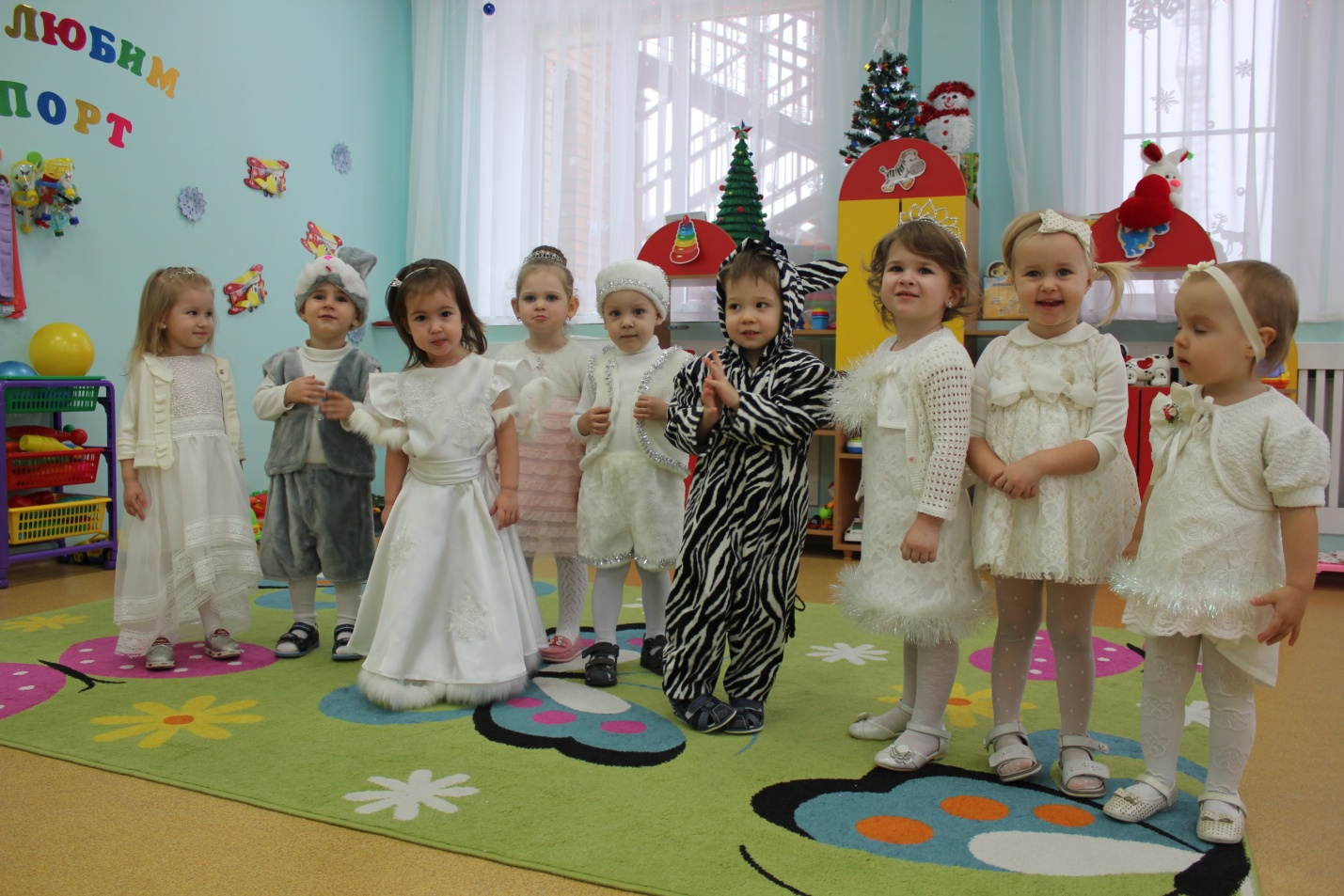 Приложение 2:   Плакат «Улицы нашего города»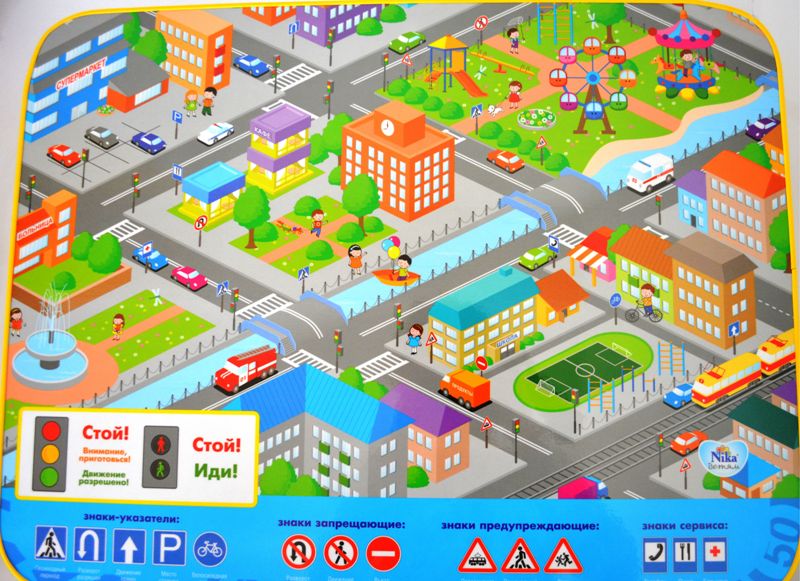 Приложение3:  Дорожные знаки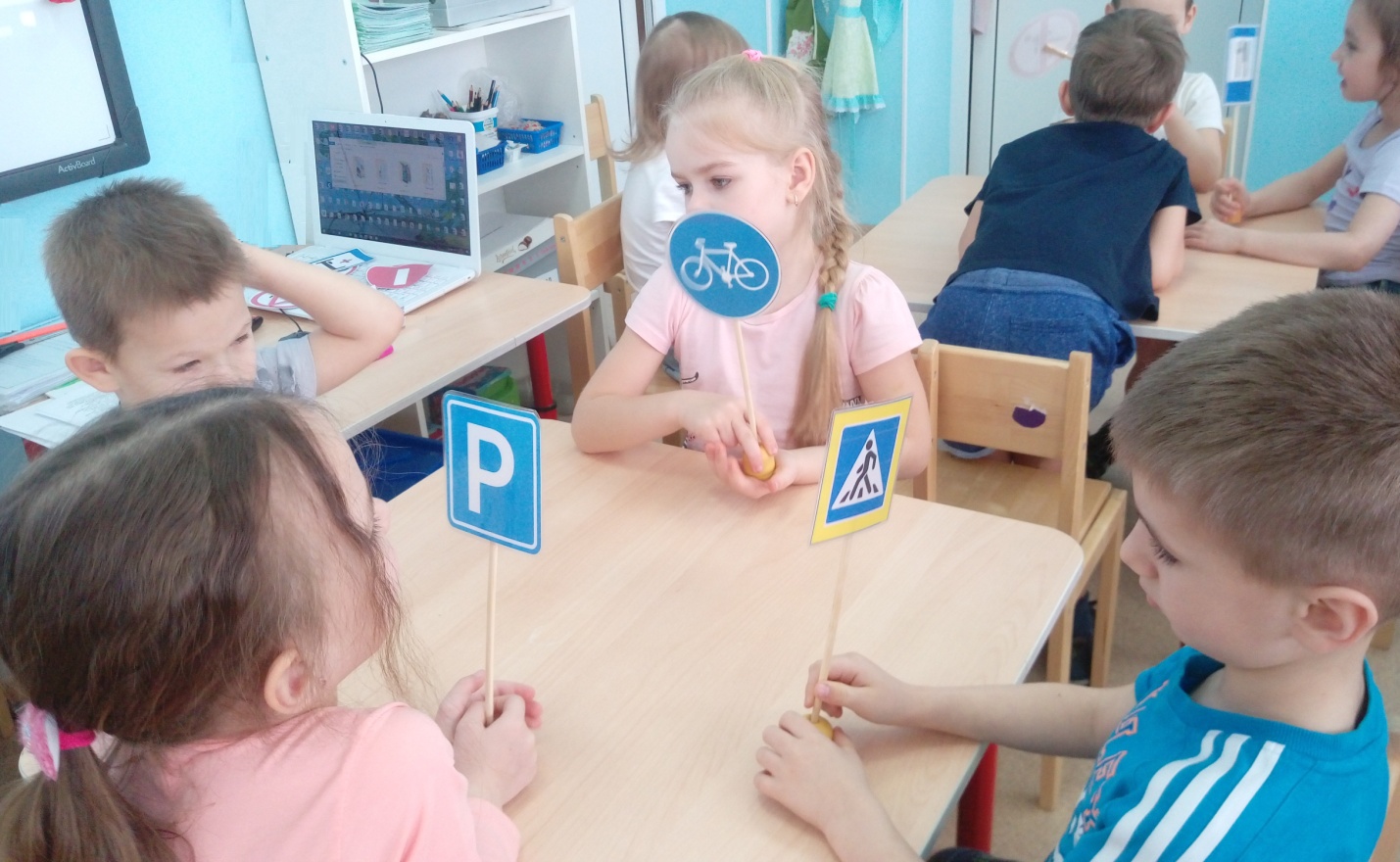 Приложение 4: Игра «Пешеходный переход»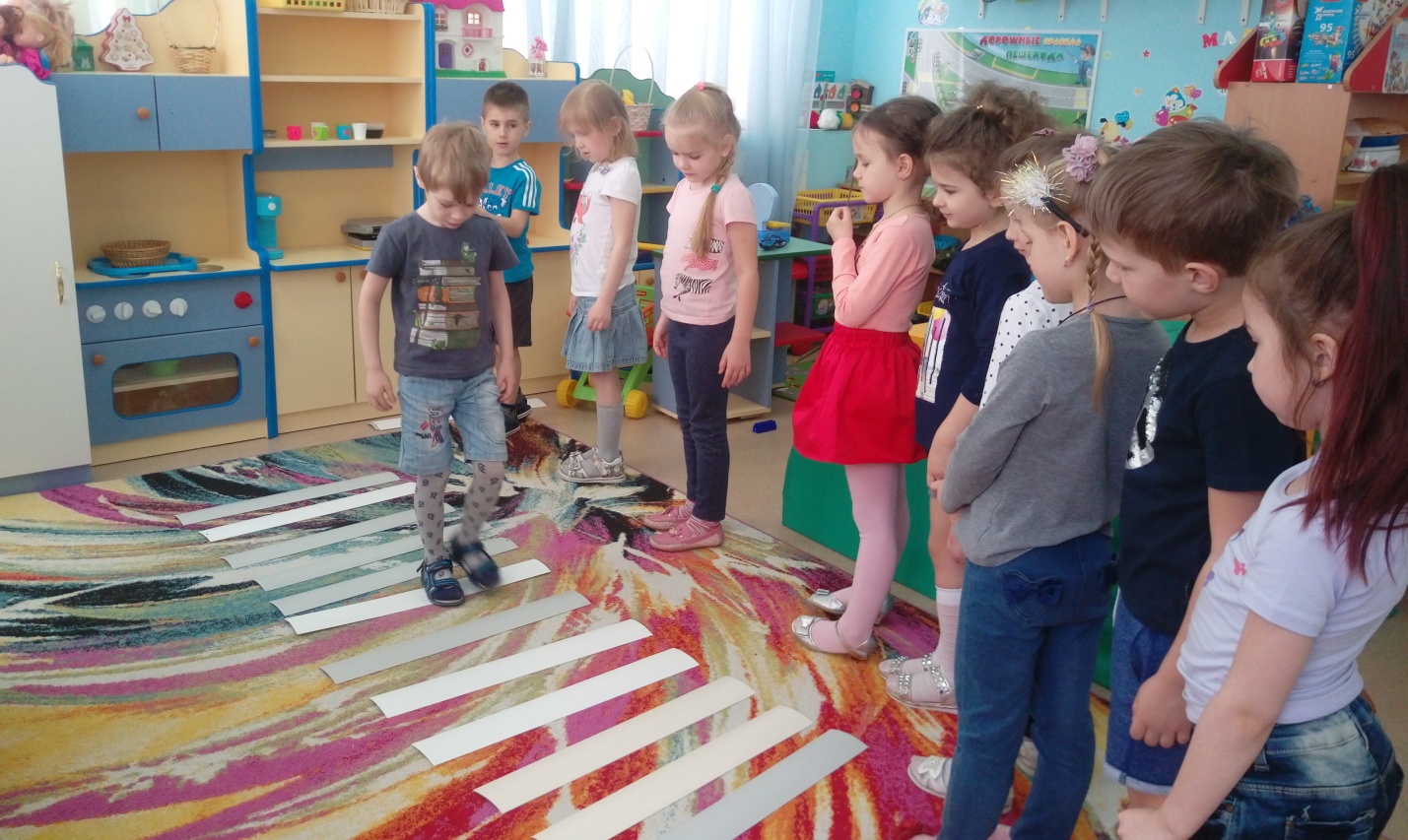 Приложение 5: Раздаточный материал к упражнению «Укажи знак пешеходного перехода и тех, кто переходит дорогу правильно»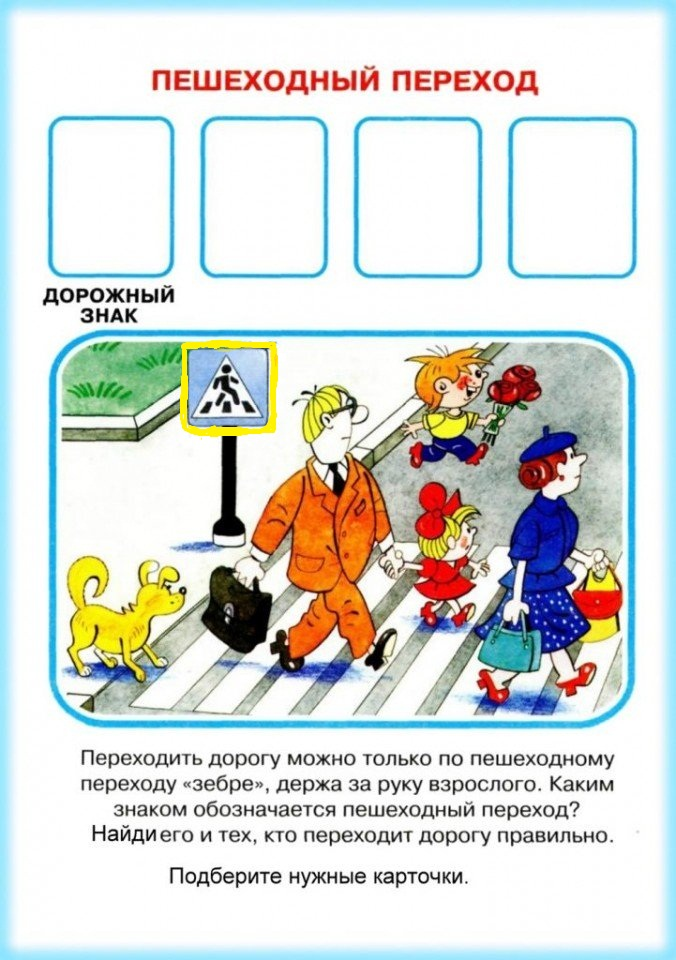 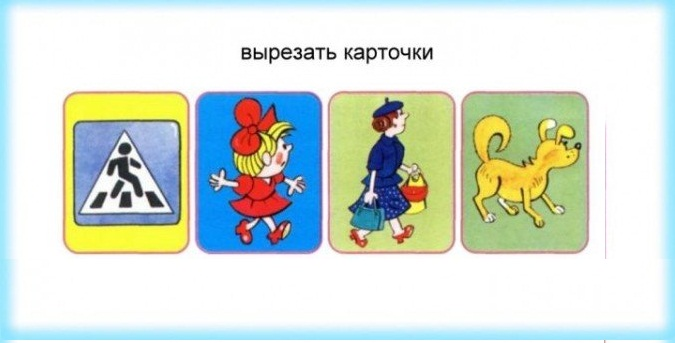 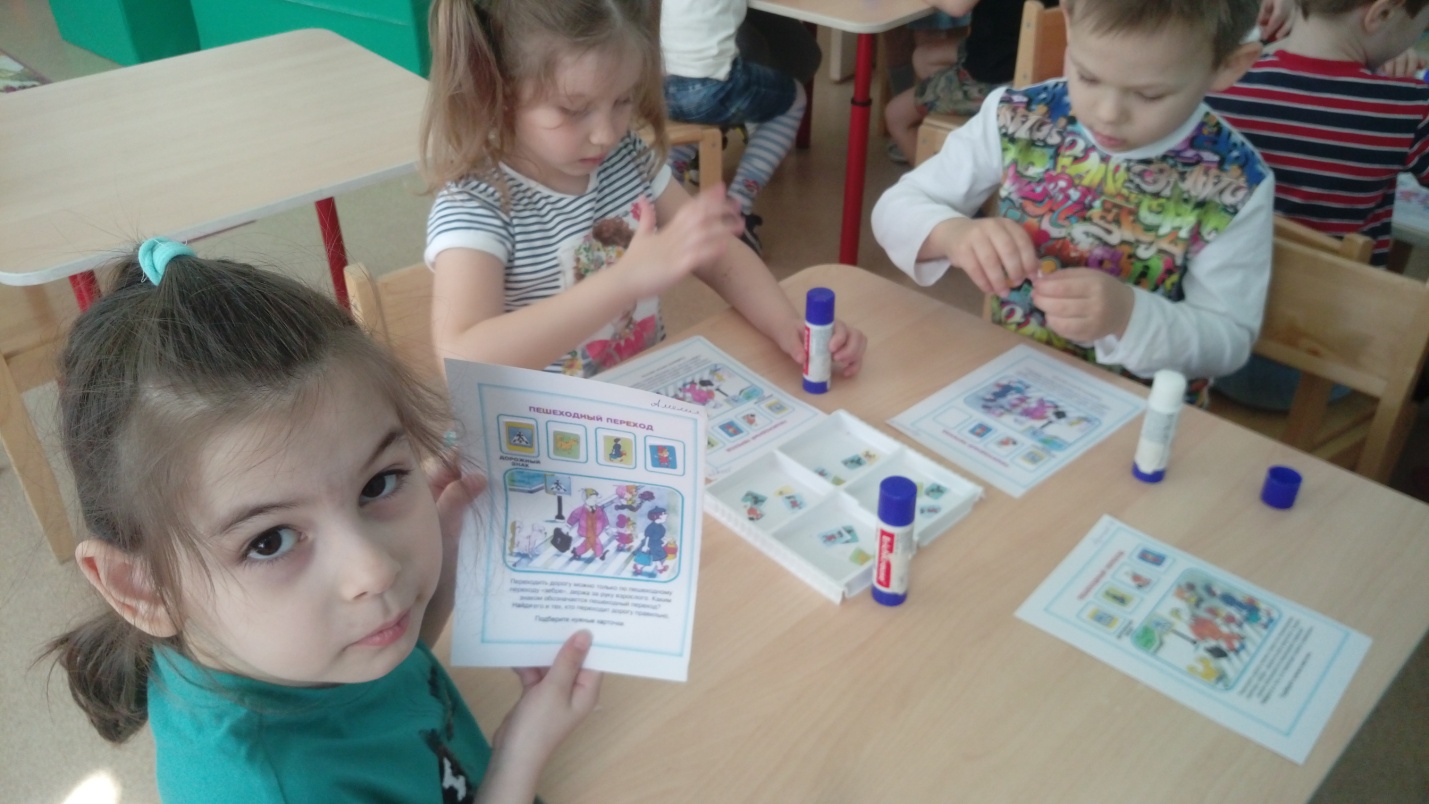 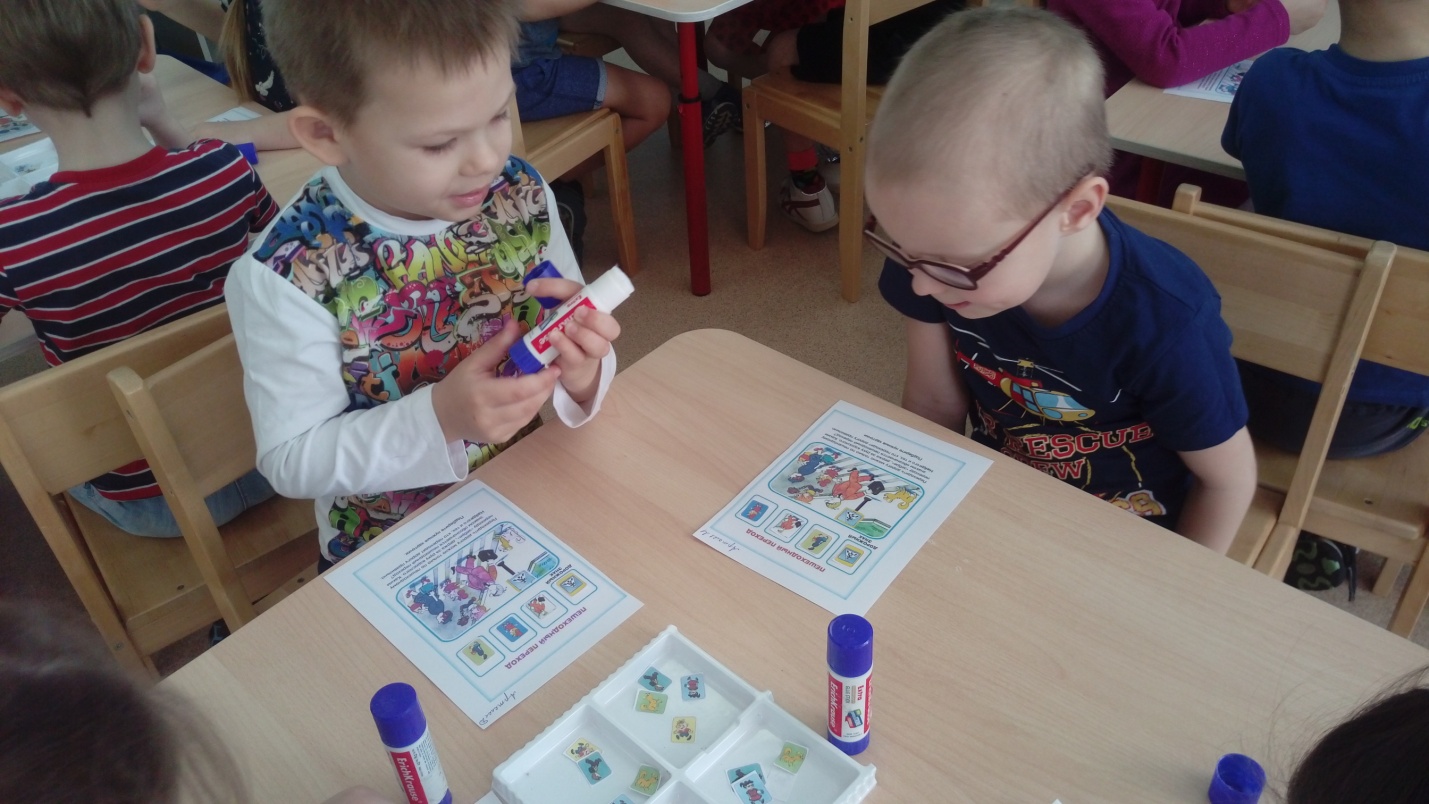 Приложение 6: Дидактическая игра «Собери знак»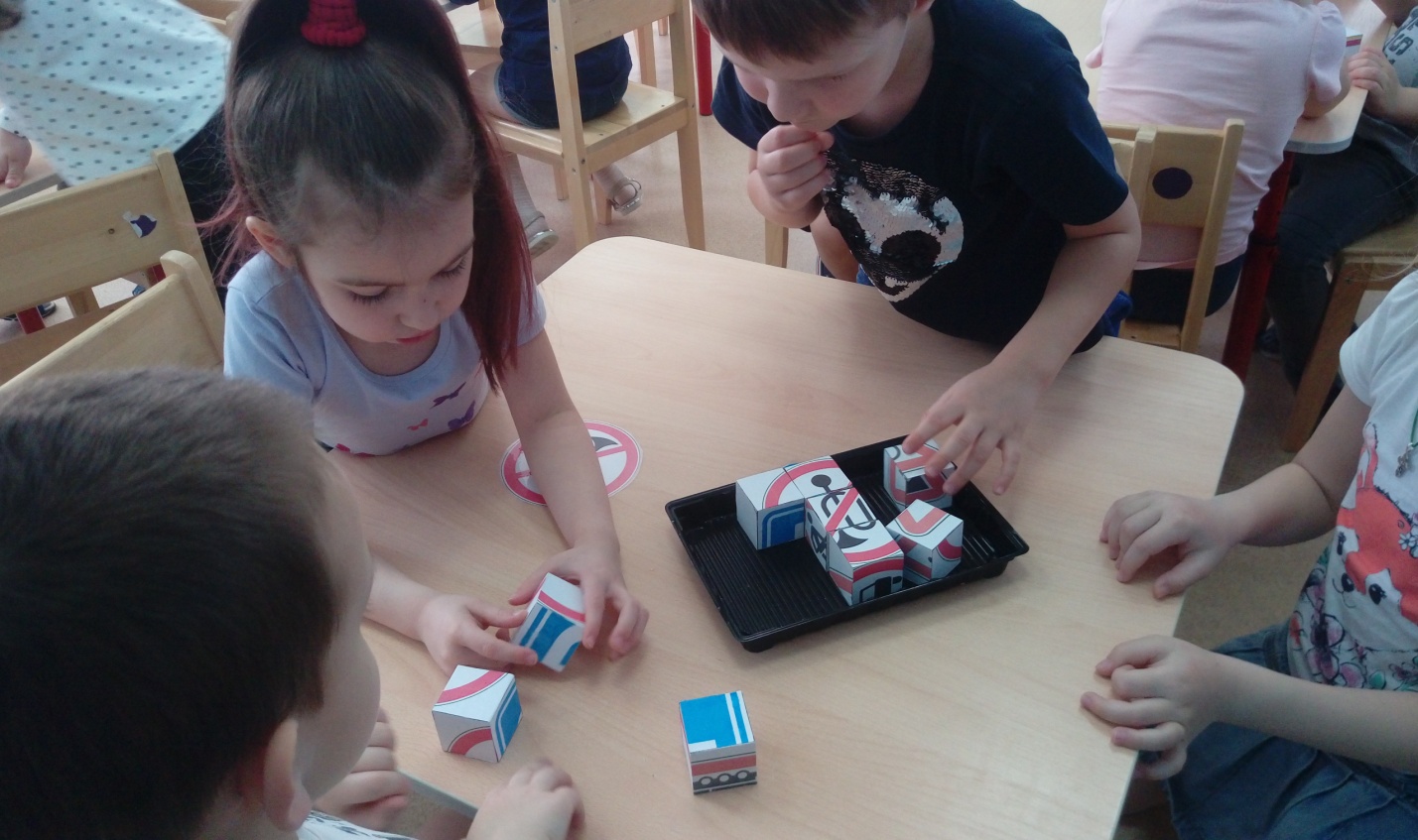 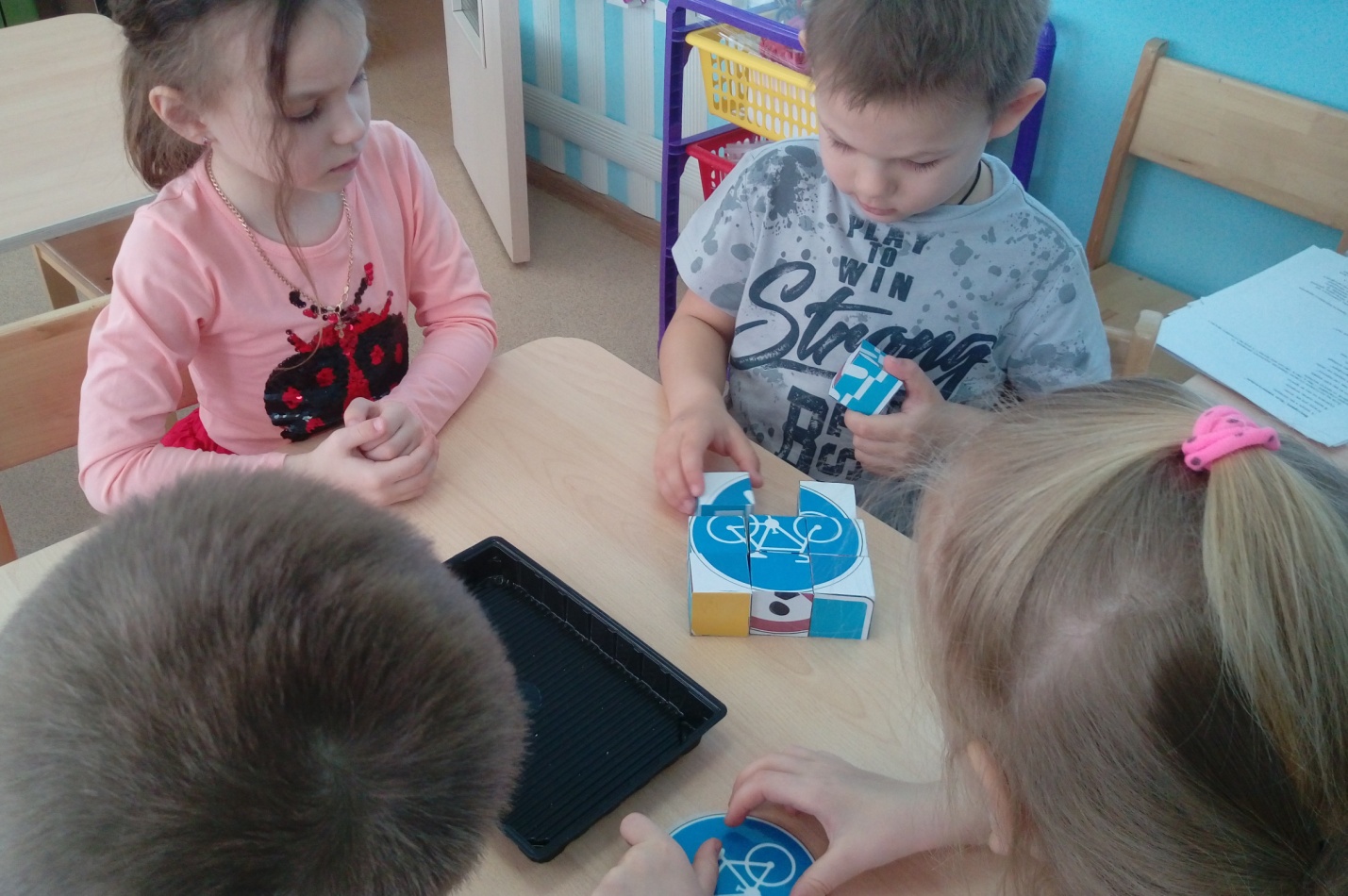 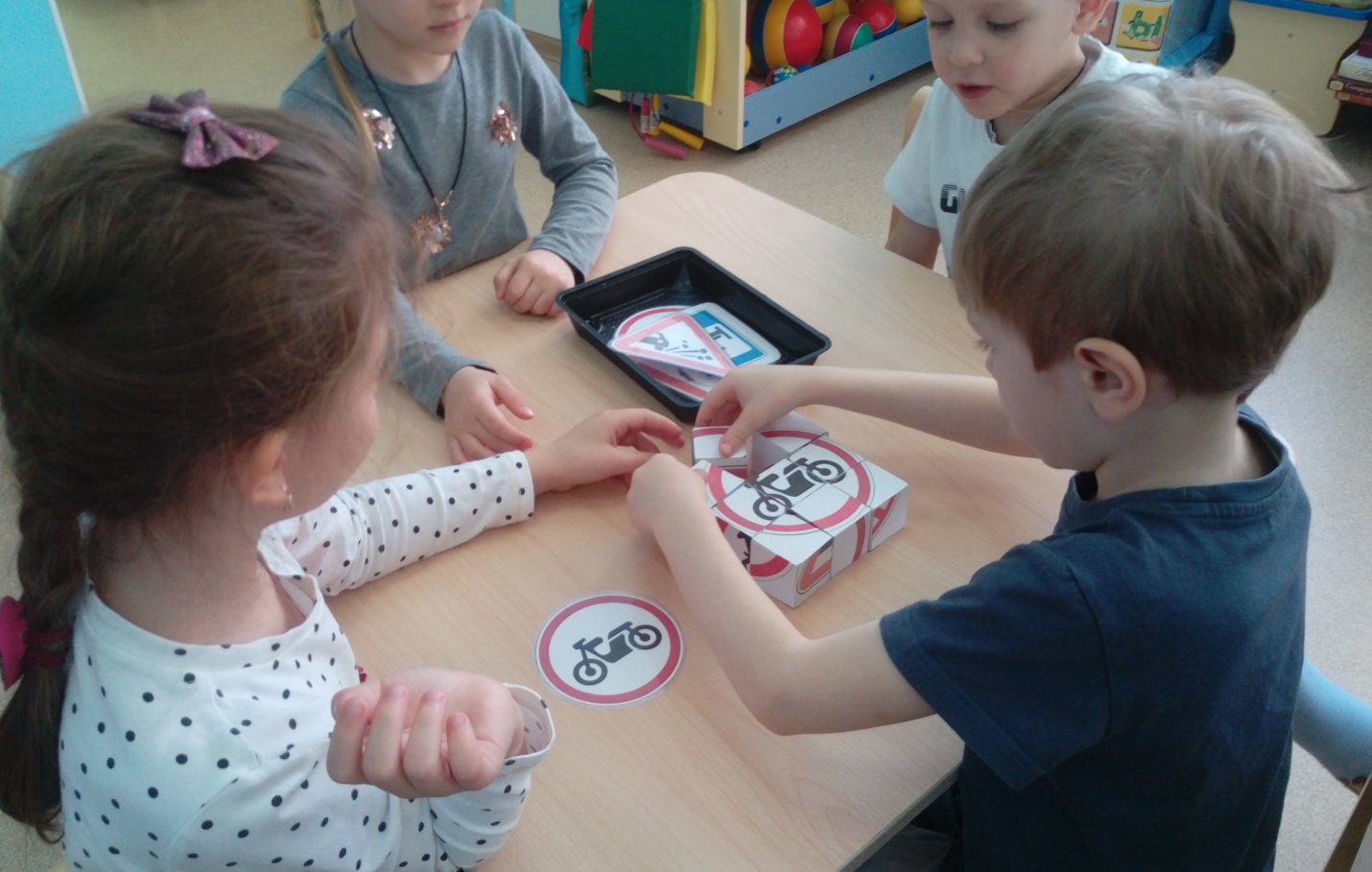 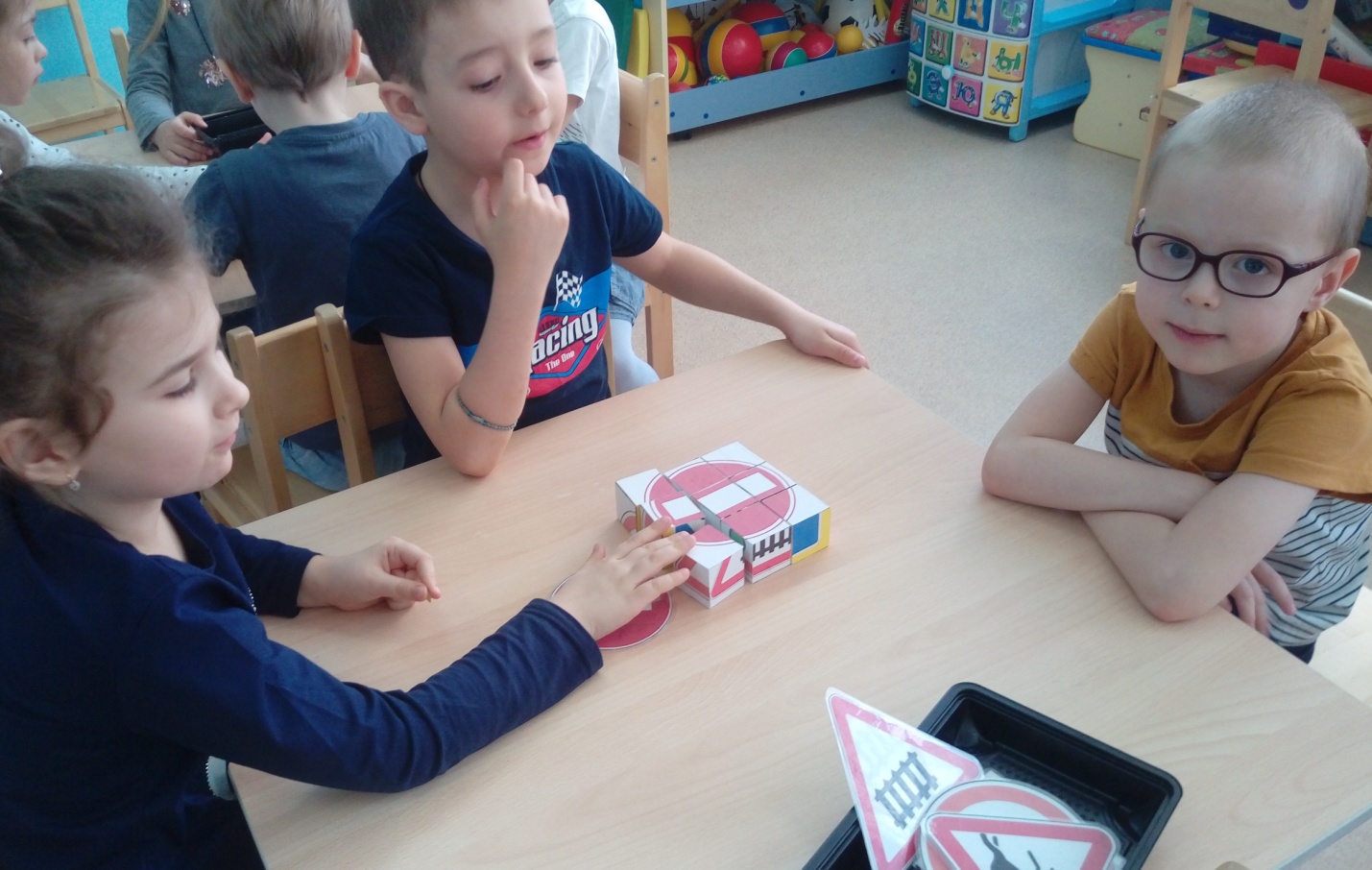 